Anglophiles Funcoast World — summer school in the UK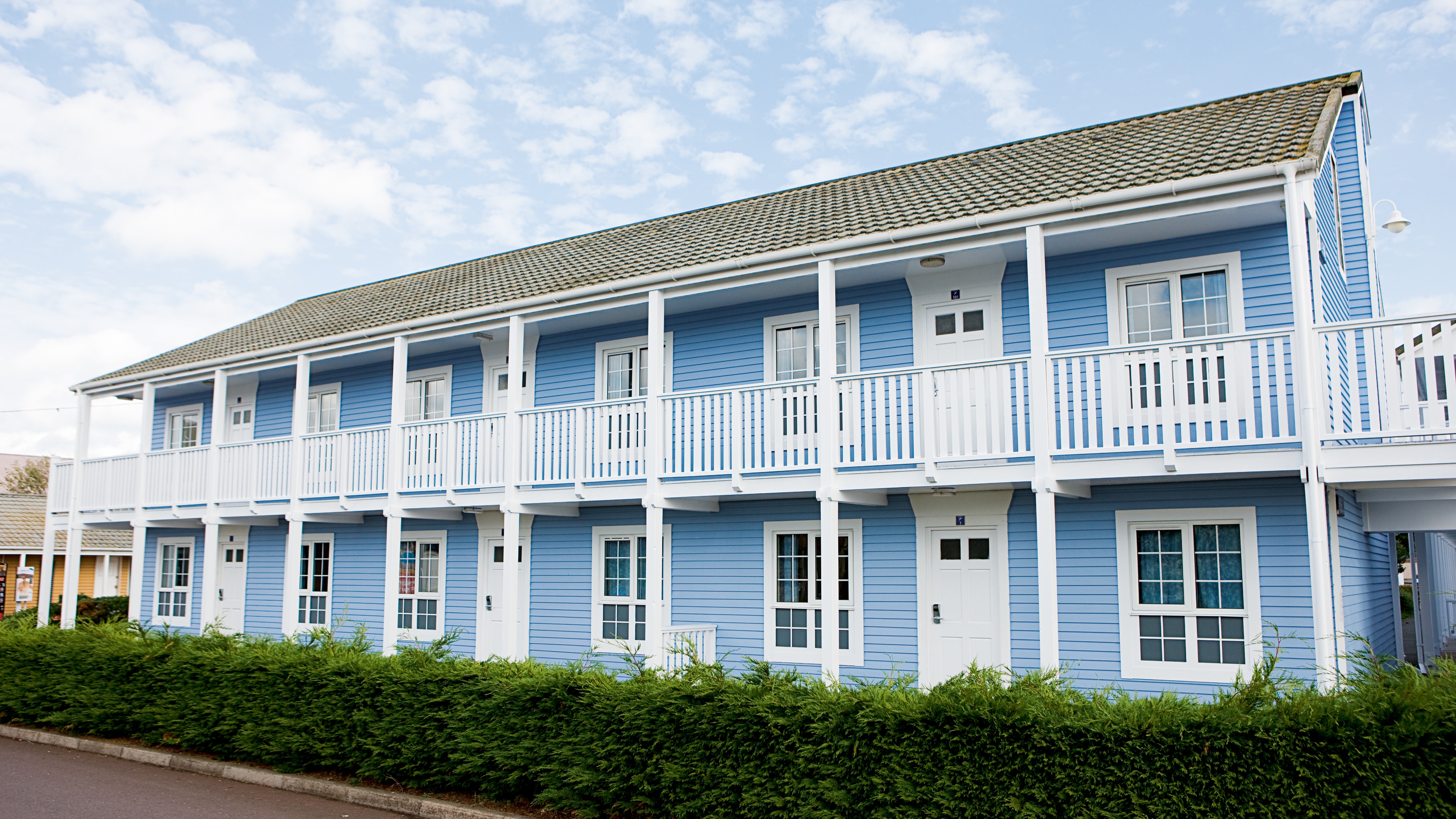 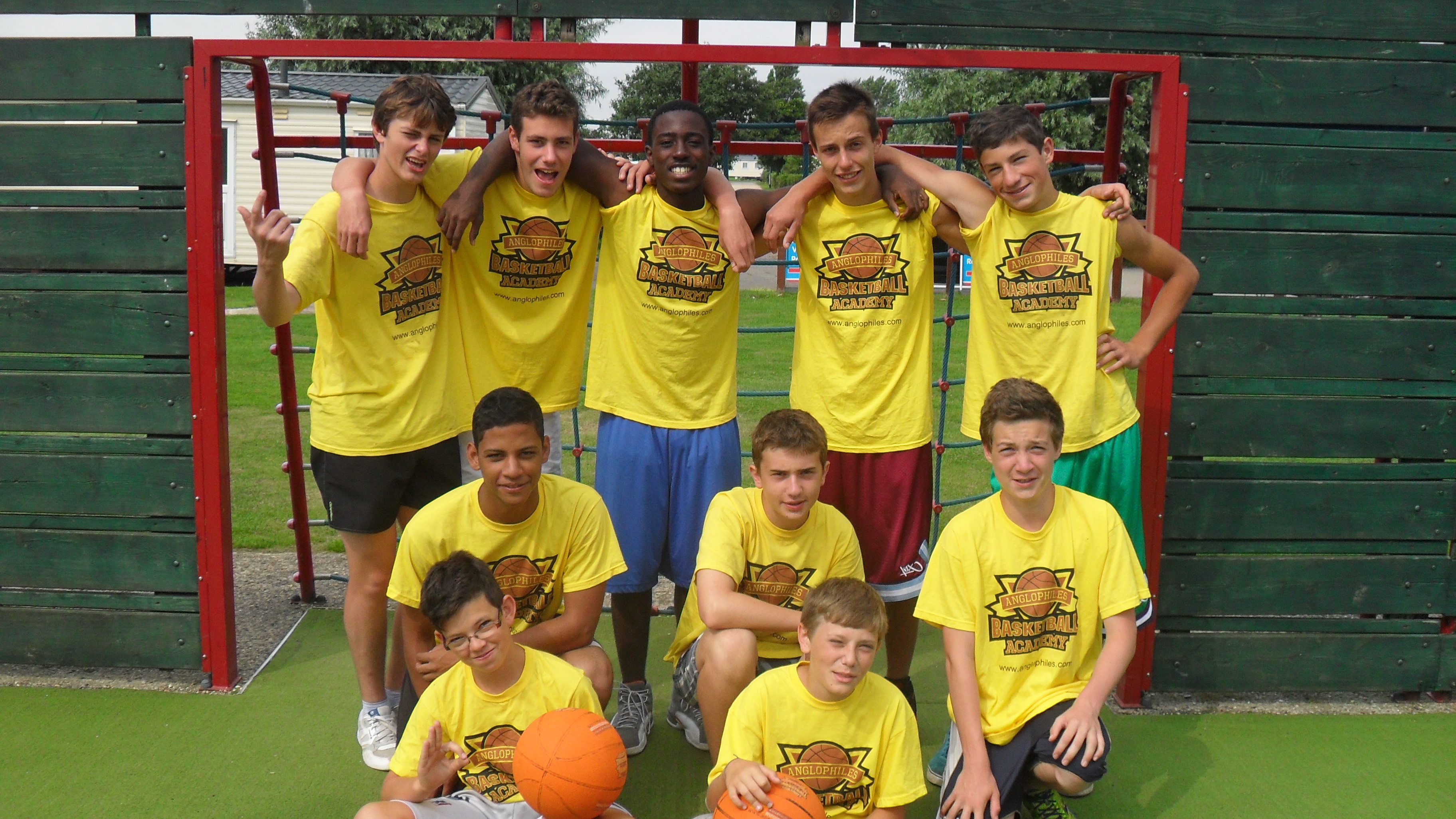 Ingoldmells, Skegness PE25 1NJ, UK, from 7 to 15 ageDescriptionWhy choose this programInfrastructureSport infrastructureHobbies and clubsWhat else included in the program priceRecommended arrival cityЛондонSample timetableFor booking please go to www.travelclass.org Course intensity15AccommodationResidenceRoom typeTripleBathroom facilitiesSharedMealsBreakfast, Lunch and DinnerExcursions per week3Weekday excursions2Full day excursions1MorningAfternoonEveningDay 1Arrival at Funcoast world. Discover the campus and settle into accommodation.Ice breaker gamesDay 2English Test + Tuition Orientation of the campus Sports: Outdoor gamesDay 33 hours English Tuition + 30 min breakGo to Xsite Skatepark in Skegness for 2 hours skateboarding sessionTeam gamesDay 43 hours English Tuition + 30 min breakGo to Xsite Skatepark in Skegness for 2 hours skateboarding sessionA choice of sports - Badminton, Tennis, Volleyball Day 53 hours English Tuition + 30 min breakSports: High ropes or Climbing and beach gamesSwimming Day 63 Hours English Tuition + 30 min breakGo to Xsite Skatepark in Skegness for 2 hours skateboarding sessionMovie nightDay 7Full Day ExcursionEvening activities 